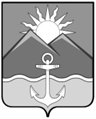 ДУМА ХАСАНСКОГО МУНИЦИПАЛЬНОГО ОКРУГАПРИМОРСКОГО КРАЯРЕШЕНИЕпгт.Славянка  09.11.2022                                                                                                    		      № 19 О нормативном правовом акте «О внесении изменений в Нормативный правовой акт «О  предоставлении бюджетам поселений  межбюджетных  трансфертов из бюджета  Хасанского муниципального района»В соответствии со статьями 142, 142.4 Бюджетного кодекса Российской Федерации, статьёй  65  Федерального закона от  06.10.2003 № 131-ФЗ «Об общих принципах организации местного самоуправления  в Российской Федерации», руководствуясь Законом Приморского края от 22.04.2022 № 80-КЗ  «О Хасанском муниципального округе Приморского края»,Дума Хасанского муниципального округа Приморского краяРЕШИЛА:1. Принять Нормативный правовой акт «О внесении  изменений в Нормативный правовой акт «О предоставлении бюджетам поселений  межбюджетных  трансфертов  из бюджета  Хасанского муниципального района»».2. Направить Нормативный правовой акт «О внесении  изменений в Нормативный правовой акт «О предоставлении бюджетам поселений  межбюджетных  трансфертов  из бюджета  Хасанского муниципального района»  главе Хасанского муниципального района для подписания и официального опубликования.3. Настоящее решение вступает в силу со дня его принятия.Председатель Думы                                                                                                           Н.В. Карпова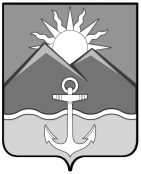 ДУМА  ХАСАНСКОГО МУНИЦИПАЛЬНОГО ОКРУГАПРИМОРСКОГО КРАЯ  пгт СлавянкаНОРМАТИВНЫЙ ПРАВОВОЙ АКТО внесении  изменений в Нормативный правовой акт «О  предоставлении бюджетам поселений  межбюджетных  трансфертов  из бюджета  Хасанского муниципального района»»Принят  решением Думы Хасанского муниципального округа Приморского края от 09.11.2022   №  19В соответствии со статьями 142, 142.4  Бюджетного кодекса Российской Федерации,  статьёй  65  Федерального закона от  06.10.2003  №  131-ФЗ «Об  общих  принципах  организации  местного самоуправления  в Российской Федерации», руководствуясь Законом Приморского края от 22.04.2022 № 80-КЗ  «О Хасанском муниципального округе Приморского края»1. Внести в Нормативный правовой акт от 01.03.2021 № 70-НПА «О  предоставлении бюджетам поселений  межбюджетных  трансфертов  из бюджета  Хасанского муниципального района» следующие изменения:        1.1. Пункт 2.3 части 2 дополнить подпунктом 5  следующего содержания:        « 5) в целях содействия сбалансированности бюджетов поселений.»;         1.2.   В части 3:         1)  в пункте 3.4 слова « пунктами 2.2 и 2.3» заменить словами « пунктом 2.2 и подпунктами 1,2 пункта 2.3»;         2) в пункте 3.5 слова « пунктами 2.2 и 2.3» заменить словами « пунктом 2.2 и подпунктами 1,2 пункта 2.3»; 3)  дополнить пунктом 3.7 следующего содержания:        «3.7. Иные межбюджетные трансферты в целях содействия сбалансированности бюджетов поселений предоставляются для финансового обеспечения исполнения расходных обязательств поселений при недостатке собственных доходов бюджетов поселений.          Размер иных межбюджетных трансфертов в целях содействия сбалансированности бюджетов поселений определяется Порядком предоставления иных межбюджетных трансфертов в целях содействия сбалансированности бюджетов поселений, согласно приложению к настоящему Нормативному правовому акту.». 2. Настоящий Нормативный правовой акт вступает в силу со дня его официального опубликования.Глава Хасанскогомуниципального района                                                                     И.В. Степанов пгт Славянка    09.11.2022 года№  8  -НПА        Порядок предоставления иных межбюджетных трансфертовв целях содействия сбалансированности бюджетов поселений1. Порядок предоставления иных межбюджетных трансфертов в целях содействия сбалансированности бюджетов поселений определяет цели, условия, порядок предоставления иных межбюджетных трансфертов в целях содействия сбалансированности бюджетов поселений в 2022 году, а также методику их распределения.2. Иные межбюджетные трансферты в целях содействия сбалансированности бюджетов поселений (далее - иные межбюджетные трансферты) предоставляются для финансового обеспечения исполнения расходных обязательств бюджетов поселений при недостатке собственных доходов бюджетов поселений в связи с превышением расчетного объема первоочередных расходов в объеме доходов бюджетов поселений более 40 процентов по итогам исполнения бюджетов за 9 месяцев 2022 года;3. Иные межбюджетные трансферты предоставляются по итогам исполнения бюджетов поселений за 9 месяцев 2022 года в следующем объеме:.        ДОЛЯi = ПРi / Дi, где:ДОЛЯi - доля расчетного объема первоочередных расходов в объеме доходов i-того поселения;Дi - объем фактически поступивших за 9 месяцев 2022 года в бюджет i-того поселения следующих доходов: налоговые и неналоговые доходы, дотации на выравнивание бюджетной обеспеченности бюджетам поселений;ПРi - расчетный объем первоочередных расходов бюджета i-того поселения 9 месяцев 2022 года, который определяется по следующей формуле:ПРi = КУi + ЗПi, где:КУi - объем фактически произведенных за 9 месяцев 2022 года расходов бюджета i-того поселения на оплату коммунальных услуг, потребляемых всеми типами подведомственных учреждений поселений, но не более планового годового объема указанных расходов на 2022 год, по данным бюджетной отчетности на 1 октября 2022 года;ЗПi - объем фактически произведенных за 9 месяцев 2022 года расходов за счет собственных средств бюджета поселения по выплате заработной платы работникам подведомственных учреждений поселений, начислений на выплаты по оплате труда работников подведомственных учреждений поселений и иных выплат персоналу, за исключением фонда оплаты труда, по данным бюджетной отчетности на 1 октября 2022 года;Объем иных межбюджетных трансфертов бюджету i-того поселения определяется по следующей формуле:         ИМТi = ( Прi/0,4- Дi)/ ∑(( ПРi/0,4-Дi)) ×6000000, где:6000000 - общий объем бюджетных ассигнований, распределяемых бюджетам поселений в связи с превышением расчетного объема первоочередных расходов в объеме доходов бюджетов поселений более 40 процентов по итогам исполнения бюджетов поселений за 9 месяцев 2022 года.                                                                                                 Приложение                                                                                                   к  Нормативному                                                                                                  правовому акту                                                                                                  от 09.11.2022  № 8-НПА